Attachons des ballons!Ma soeur veut faire des décorations pour une fête.  Elle choisit d’attacher 4 ballons à chacune des chaises.   Le sac qu’elle a contient 77 ballons.  Combien de chaises peut-elle décorer?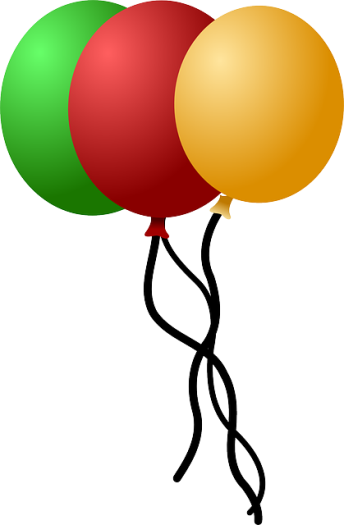 